      STOURBRIDGE SWIMMING CLUB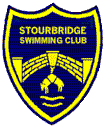                                                               Affiliated TO A.S.A. (West Midland Region)      SToRM Force Meet                                                                                   (Under A.S.A. Law)LEVEL 3 LICENSE NUMBER TBCENTRY FORM(To be completed in Block Capitals)SATURDAY/SUNDAY 4th and 5th December 2021Swim England Membership No .............................................................                          Male  /  FemaleCLUB: .............................................................................     DATE OF BIRTH: ...........................................................SURNAME: ....................................................................     FIRST NAME: .................................................................ADDRESS: .................................................................................................................................................................POST CODE: ..................................................................     PHONE NO: (INC STD) ....................................................Email Address: ..........................................................................................................................................................Times must satisfy the meet and licensing conditions.  See consideration times.  Age as at 5th Dec 2021Please read the conditions before completing, especially the highlighted section.Poolside passes are available at £15.00 for both days By completing this entry form, I declare that the above particulars are correct and that I am an amateur in accordance with the laws of the Amateur Swimming Association Law No: 55 and that I have read and will abide by the conditions laid down by the Promoters for this competition as a level 3 licensed (designated) meet.Closing date 14th November 2021Please return to:   Siân Brook		2, Beaumont Drive					Brierley Hill                             West Midlands                       	  DY5 2RT                           Email openmeets@stourswim.co.ukEVENTTIME(25m Pool)EVENTTIME(25m Pool)50m Freestyle100m Breaststroke100m Freestyle200m Breaststroke200m Freestyle50m Butterfly400m Freestyle100m Butterfly50m Backstroke200m Butterfly100m Backstroke100m IM200m Backstroke200m IM50m Breaststroke400m IMTotal number of entries @ £7£Poolside passes @ £20 £Total amount enclosed£